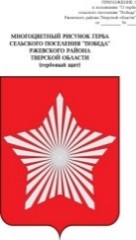 СОВЕТ ДЕПУТАТОВ МУНИЦИПАЛЬНОГО ОБРАЗОВАНИЯ СЕЛЬСКОЕ ПОСЕЛЕНИЕ «ПОБЕДА» РЖЕВСКОГО РАЙОНА ТВЕРСКОЙ ОБЛАСТИРЕШЕНИЕ                       10.04.2019                                                                                                                            № 37О внесении изменений и дополнений в Решение Совета депутатов сельского поселения «Победа» Ржевского района № 19 от 14.11.2018 года «О передаче осуществления части полномочий Администрации Ржевского района в 2019 году»Руководствуясь Федеральным законом от 6 октября 2003 года № 131 ФЗ «Об общих принципах организации местного самоуправления в Российской Федерации», Бюджетным кодексом Российской Федерации, Решением Собрания депутатов Ржевского района от 18.12.2014 г. № 374 «Об утверждении Порядка заключения Соглашений о передаче отдельных полномочий по решению вопросов местного значения между органами местного самоуправления Ржевского района Тверской области и органами местного самоуправления сельских поселений Ржевского района», Уставом сельского поселения «Победа» Ржевского района Тверской области, Совет депутатов муниципального образования сельское поселение «Победа» Ржевского района Тверской области РЕШИЛ:	1. Внести изменения и дополнения в Решение Совета депутатов сельского поселения «Победа» Ржевского района № 19 от 14.11.2018 года «О передаче осуществления части полномочий Администрации Ржевского района в 2019 году» (далее - Решение), утвердив третий абзац пункта 1 Решения в новой редакции:    - выдача градостроительных планов земельных участков, выдача разрешений на строительство (за исключением случаев, предусмотренных Градостроительным кодексом Российской Федерации, иными федеральными законами), разрешений на ввод объектов в эксплуатацию при осуществлении строительства, реконструкции объектов капитального строительства, расположенных на территории поселения, утверждение местных нормативов градостроительного проектирования поселений, резервирование земель и изъятие земельных участков в границах поселения для муниципальных нужд, осуществление в случаях, предусмотренных Градостроительным кодексом Российской Федерации, осмотров зданий, сооружений и выдача рекомендаций об устранении выявленных в ходе таких осмотров нарушений, направление уведомления о соответствии указанных в уведомлении о планируемых строительстве или реконструкции объекта индивидуального жилищного строительства или садового дома (далее - уведомление о планируемом строительстве) параметров объекта индивидуального жилищного строительства или садового дома установленным параметрам и допустимости размещения объекта индивидуального жилищного строительства или садового дома на земельном участке, уведомления о несоответствии указанных в уведомлении о планируемом строительстве параметров объекта индивидуального жилищного строительства или садового дома установленным параметрам и (или) недопустимости размещения объекта индивидуального жилищного строительства или садового дома на земельном участке, уведомления о соответствии или несоответствии построенных или реконструированных объекта индивидуального жилищного строительства или садового дома требованиям законодательства о градостроительной деятельности при строительстве или реконструкции объектов индивидуального жилищного строительства или садовых домов на земельных участках, расположенных на территориях поселений, принятие в соответствии с гражданским законодательством Российской Федерации решения о сносе самовольной постройки, решения о сносе самовольной постройки или ее приведении в соответствие с предельными параметрами разрешенного строительства, реконструкции объектов капитального строительства, установленными правилами землепользования и застройки, документацией по планировке территории, или обязательными требованиями к параметрам объектов капитального строительства, установленными федеральными законами (далее также - приведение в соответствие с установленными требованиями), решения об изъятии земельного участка, не используемого по целевому назначению или используемого с нарушением законодательства Российской Федерации, осуществление сноса самовольной постройки или ее приведения в соответствие с установленными требованиями в случаях, предусмотренных Градостроительным кодексом Российской Федерации; 	2. Администрации сельского поселения «Победа» Ржевского района заключить Дополнительное соглашение к соглашению с Администрацией Ржевского района о передаче ей осуществления части своих полномочий на срок с 01.01.2019 г. по 31.12.2019 г., согласно пункту 1 данного решения.		3. Настоящее Решение вступает с силу со дня его подписания, подлежит обнародованию в установленном законом порядке и размещению на официальном сайте в информационно- телекоммуникационной сети Интернет.Глава сельского поселения «Победа»Ржевского района Тверской области                           			 Е.Л. ТарасевичПредседатель Совета депутатов сельского поселения «Победа»						Н.И. Скобелева 